ANSÖKAN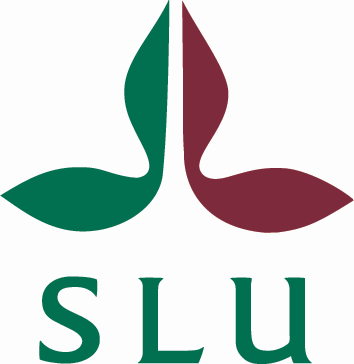 Ersättning för forskarutbildningskurs 2018-02-19Fakulteten ersätter inte för baskurser. Det gör universitetet.Ersättning ges normalt endast om annonsering gjorts i SLU-kurs. Länken kräver att du är inloggad i Mitt SLU.Detaljerade regler om forskarutbildning och ersättning för forskarutbildningskurser finns på fakultetens hemsida. Underskrift (inkl namnförtydligende)Kursansvarig	PrefektInstitution:Institution:Id-nr:Kurskod:Kurs poäng:Kursnamn: Mixed modelsKursnamn: Mixed modelsKursnamn: Mixed modelsGenomförandeperiod:Genomförandeperiod:Genomförandeperiod:KurstypÄmneskursÄmneskursÄmneskursBaskurser finansieras av universitetet.Baskurser finansieras av universitetet.Baskurser finansieras av universitetet.Ges även som GrundutbildningskursGes även som GrundutbildningskursAnsöker om planeringsbidragAnsöker om planeringsbidrag(ny kurs)DeltagarkategoriAntal deltagareAntal godkändaBifoga LADOK-lista RS90 eller UT93 ”Rapportering av forskarutbildnings- kurser”Forskarstud, SLU00Bifoga LADOK-lista RS90 eller UT93 ”Rapportering av forskarutbildnings- kurser”Forskarstud, Övriga00Bifoga LADOK-lista RS90 eller UT93 ”Rapportering av forskarutbildnings- kurser”Stud i grundutb, SLU00Bifoga LADOK-lista RS90 eller UT93 ”Rapportering av forskarutbildnings- kurser”Bifoga LADOK-lista RS90 eller UT93 ”Rapportering av forskarutbildnings- kurser”Total ersättning:Bifoga LADOK-lista RS90 eller UT93 ”Rapportering av forskarutbildnings- kurser”KonteringKontoDim1Dim2Dim4Dim6%Belopp3021893000068000893402406010030216010030216000